簽到表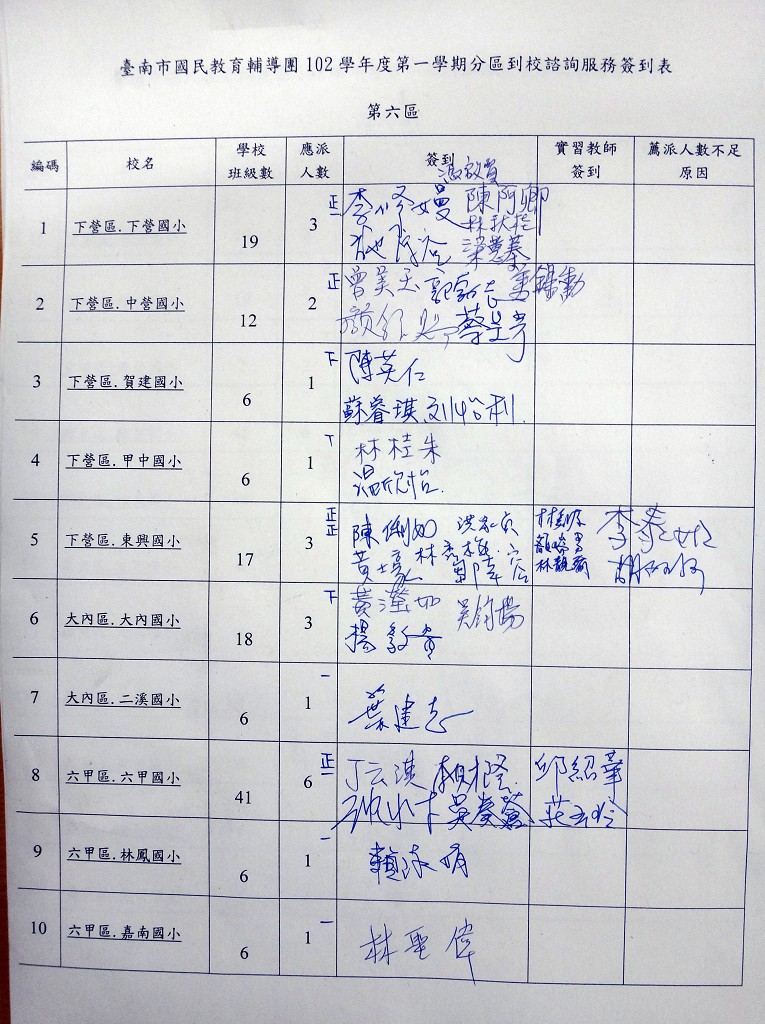 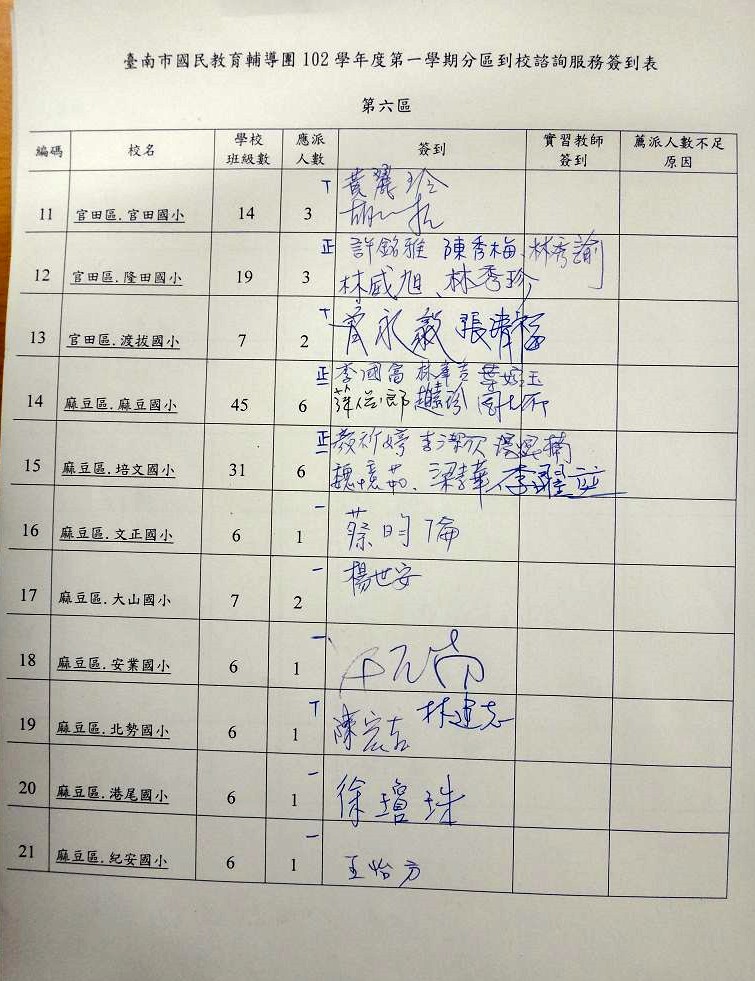 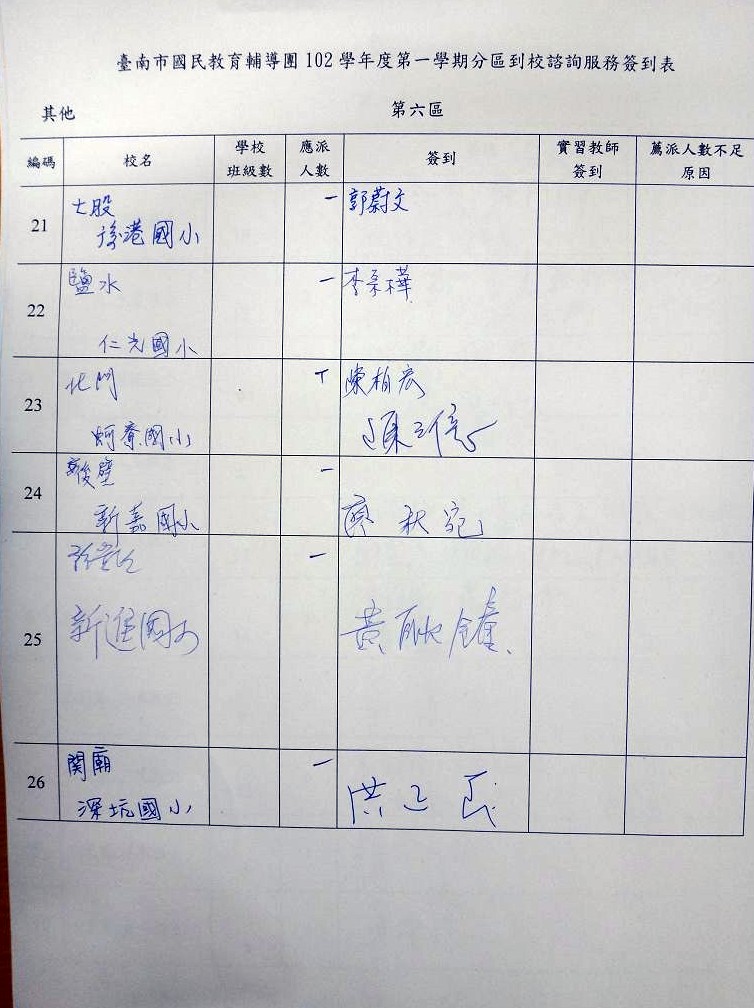 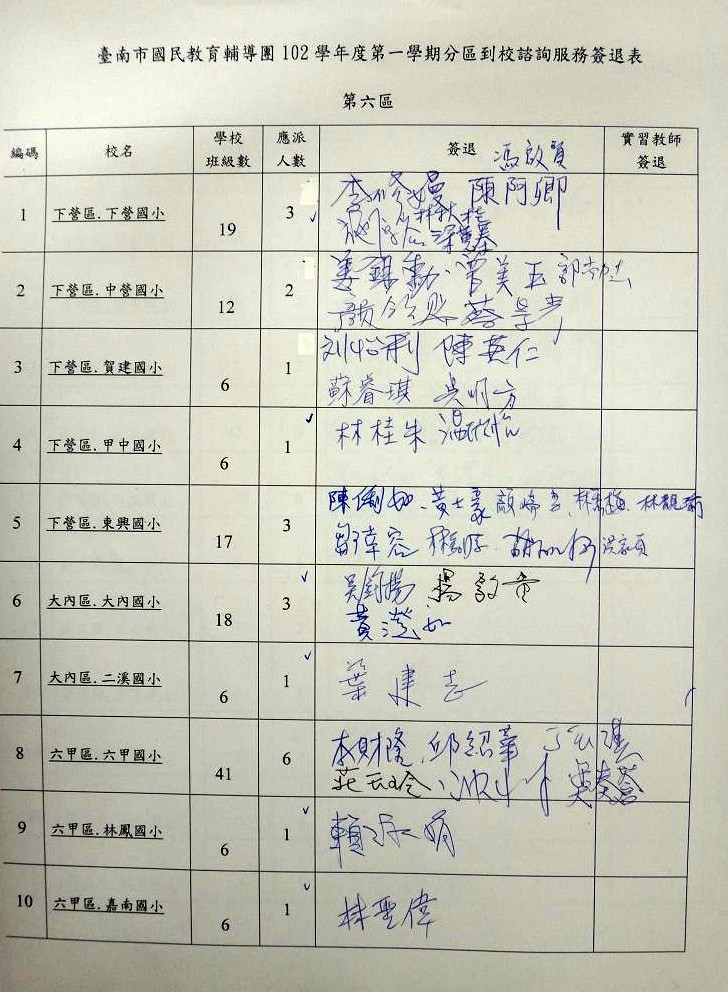 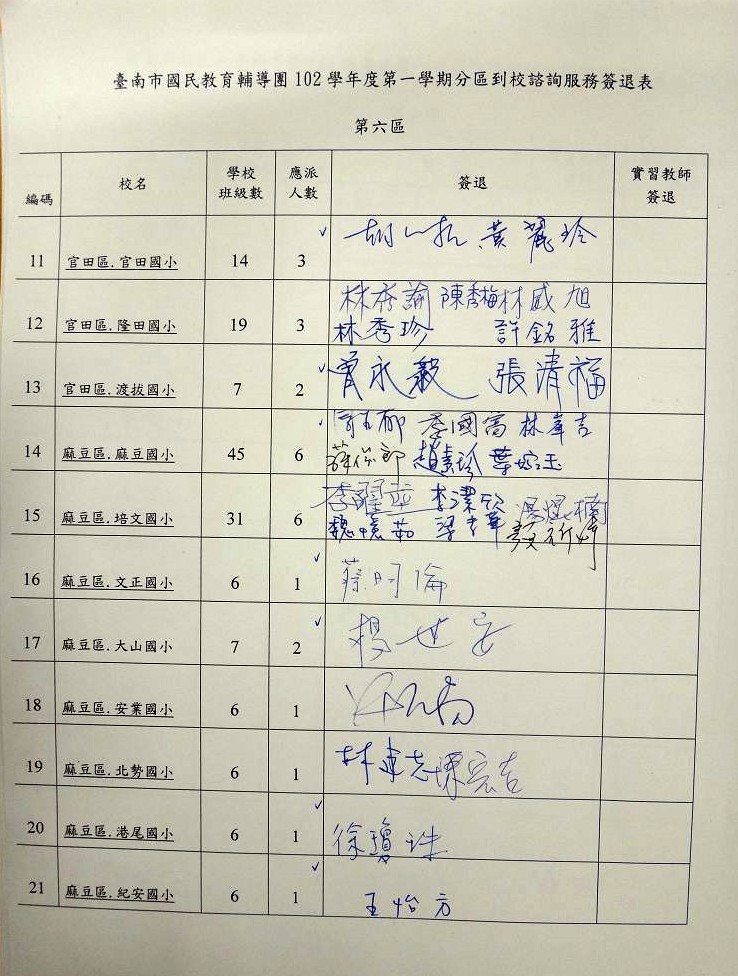 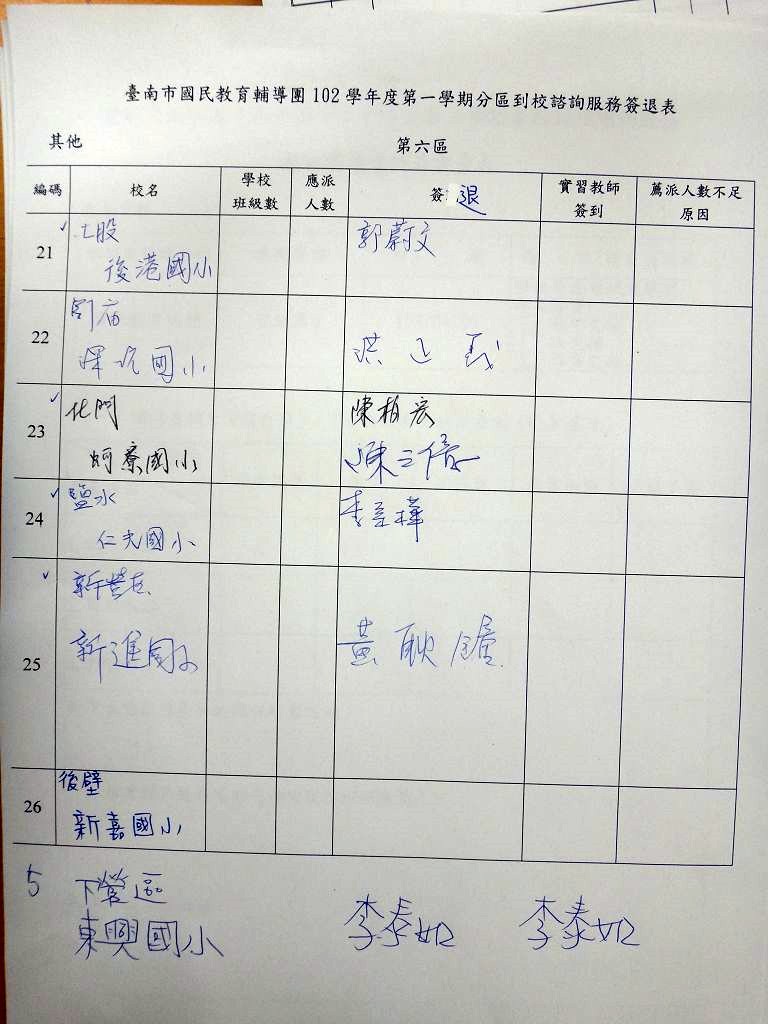 臺南市 102 學年度第 2 學期國民教育輔導團資訊議題到校諮詢服務記錄臺南市 102 學年度第 2 學期國民教育輔導團資訊議題到校諮詢服務記錄臺南市 102 學年度第 2 學期國民教育輔導團資訊議題到校諮詢服務記錄臺南市 102 學年度第 2 學期國民教育輔導團資訊議題到校諮詢服務記錄服務分區第六區服務地點賀建國小服務日期103年4月9日(週三)14:00~16:30與會對象/參加人數本領域(議題)授課教師、配課教師、實習教師 /53人紀錄人陳柏宏輔導團領隊陳三億校長服務主題暨宣導內容新嘉國小：廖秋宛主任分享主題：行動學習在黃金蝙蝠的應用教學模式Monkey平台系統與科技整合教學資源推薦教學成效評估心得與未來展望深坑國小：洪正義主任分享主題：出遊去，學習趣！雲端深坑嬉遊記夢想藍圖規畫教學內容與教學設計學生回饋與心得安平GO好玩夢想藍圖規畫教學內容與教學設計學生回饋與心得新嘉國小：廖秋宛主任分享主題：行動學習在黃金蝙蝠的應用教學模式Monkey平台系統與科技整合教學資源推薦教學成效評估心得與未來展望深坑國小：洪正義主任分享主題：出遊去，學習趣！雲端深坑嬉遊記夢想藍圖規畫教學內容與教學設計學生回饋與心得安平GO好玩夢想藍圖規畫教學內容與教學設計學生回饋與心得新嘉國小：廖秋宛主任分享主題：行動學習在黃金蝙蝠的應用教學模式Monkey平台系統與科技整合教學資源推薦教學成效評估心得與未來展望深坑國小：洪正義主任分享主題：出遊去，學習趣！雲端深坑嬉遊記夢想藍圖規畫教學內容與教學設計學生回饋與心得安平GO好玩夢想藍圖規畫教學內容與教學設計學生回饋與心得課程與教學疑難問題解答黃耿鐘校長建議以現成的載具做現成的事，手機與科技是擋也擋不住的潮流，配合資訊科技的運用，例如近日廣告中給一個打一通電話給親人說我愛你的任務，老師可以擷取近在咫尺身邊附近的題材，相信以現成的載具做現成的事，效果更容易達成。教師專業評鑑勢在必行，老師的教學檔案可以與科技工具結合。學校行政與教學可以利用Facebook社團、moodle、monkey等社交平台，讓教學與行政更有效率。黃耿鐘校長建議以現成的載具做現成的事，手機與科技是擋也擋不住的潮流，配合資訊科技的運用，例如近日廣告中給一個打一通電話給親人說我愛你的任務，老師可以擷取近在咫尺身邊附近的題材，相信以現成的載具做現成的事，效果更容易達成。教師專業評鑑勢在必行，老師的教學檔案可以與科技工具結合。學校行政與教學可以利用Facebook社團、moodle、monkey等社交平台，讓教學與行政更有效率。黃耿鐘校長建議以現成的載具做現成的事，手機與科技是擋也擋不住的潮流，配合資訊科技的運用，例如近日廣告中給一個打一通電話給親人說我愛你的任務，老師可以擷取近在咫尺身邊附近的題材，相信以現成的載具做現成的事，效果更容易達成。教師專業評鑑勢在必行，老師的教學檔案可以與科技工具結合。學校行政與教學可以利用Facebook社團、moodle、monkey等社交平台，讓教學與行政更有效率。綜合座談學校如沒有行動載具等設備，也有沒有載具的方法，建議可以與科技業廠商結合，魚幫水，水幫魚，只要找的到資源，其實教育部是支持的，學校提供content學習內容，廠商提供硬體與技術上的支援，如此也是學校獲取資源的一種方式，提供給各位參考。講解議題內容豐富，第一次見識到Monkeys系統的厲害，並結合了講師的旅行見解，教師可以行動載具結合戶外教學進行行動學習的教學活動。希望能與其他課程領域結合並舉辦下列主題的相關研習:成果分享、雲端教學內容、電子書的介紹等資訊相關主題教學，行動方案分享、手機軟體在教學上的應用、微電影研習、成果分享等主題的相關研習。希望能提供各校諮詢申請並邀請輔導團到校分享學校如沒有行動載具等設備，也有沒有載具的方法，建議可以與科技業廠商結合，魚幫水，水幫魚，只要找的到資源，其實教育部是支持的，學校提供content學習內容，廠商提供硬體與技術上的支援，如此也是學校獲取資源的一種方式，提供給各位參考。講解議題內容豐富，第一次見識到Monkeys系統的厲害，並結合了講師的旅行見解，教師可以行動載具結合戶外教學進行行動學習的教學活動。希望能與其他課程領域結合並舉辦下列主題的相關研習:成果分享、雲端教學內容、電子書的介紹等資訊相關主題教學，行動方案分享、手機軟體在教學上的應用、微電影研習、成果分享等主題的相關研習。希望能提供各校諮詢申請並邀請輔導團到校分享學校如沒有行動載具等設備，也有沒有載具的方法，建議可以與科技業廠商結合，魚幫水，水幫魚，只要找的到資源，其實教育部是支持的，學校提供content學習內容，廠商提供硬體與技術上的支援，如此也是學校獲取資源的一種方式，提供給各位參考。講解議題內容豐富，第一次見識到Monkeys系統的厲害，並結合了講師的旅行見解，教師可以行動載具結合戶外教學進行行動學習的教學活動。希望能與其他課程領域結合並舉辦下列主題的相關研習:成果分享、雲端教學內容、電子書的介紹等資訊相關主題教學，行動方案分享、手機軟體在教學上的應用、微電影研習、成果分享等主題的相關研習。希望能提供各校諮詢申請並邀請輔導團到校分享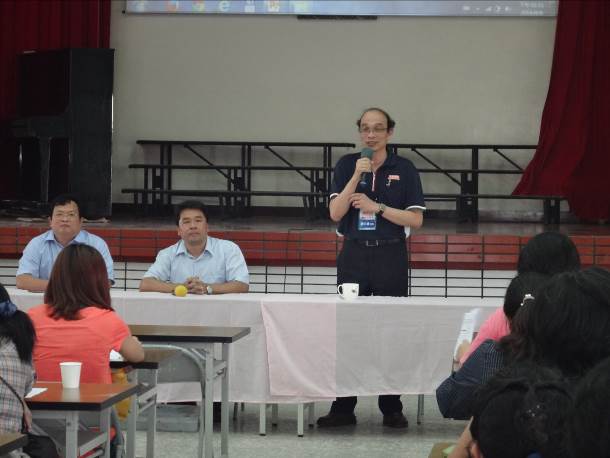 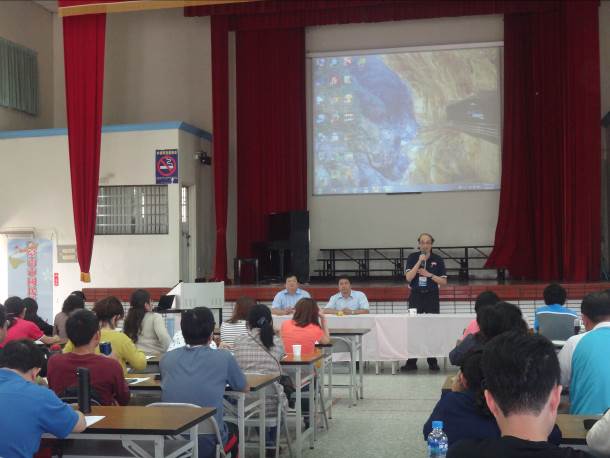 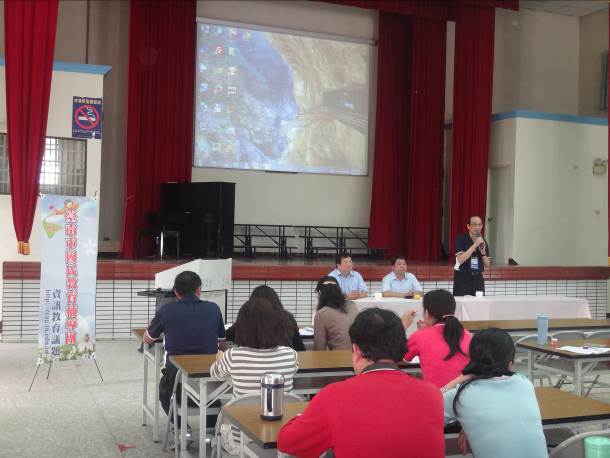 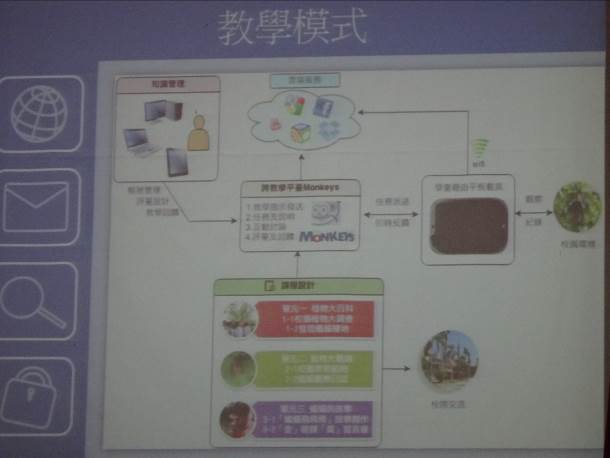 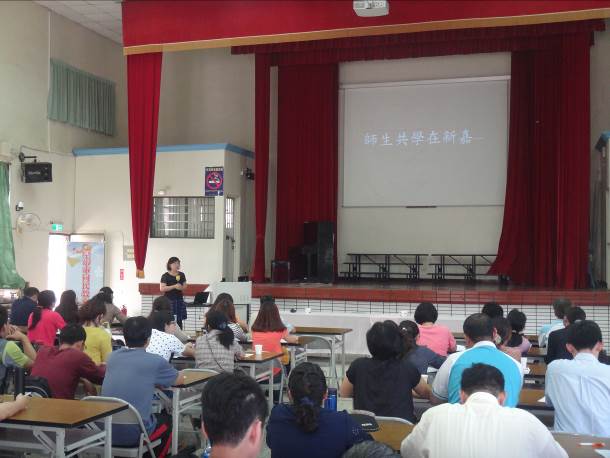 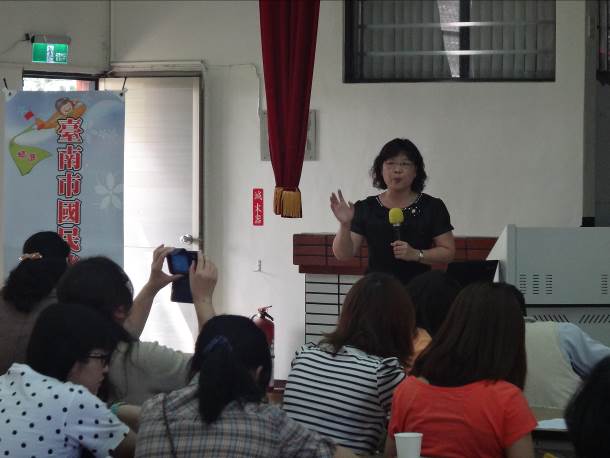 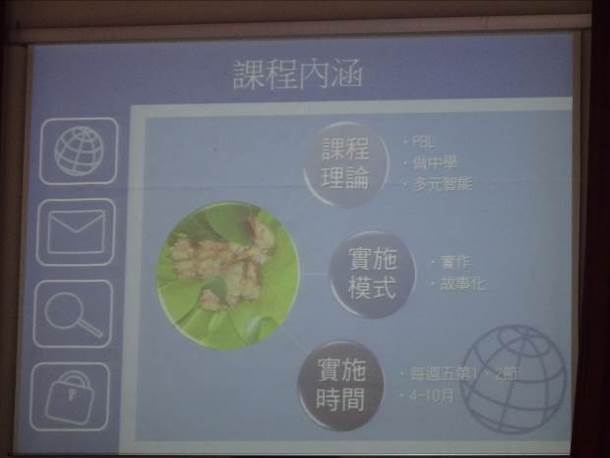 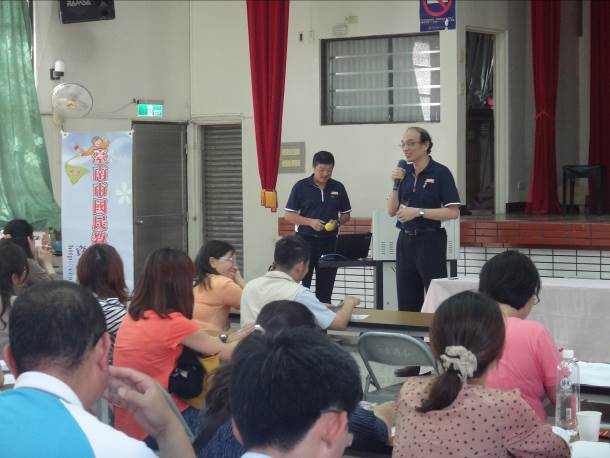 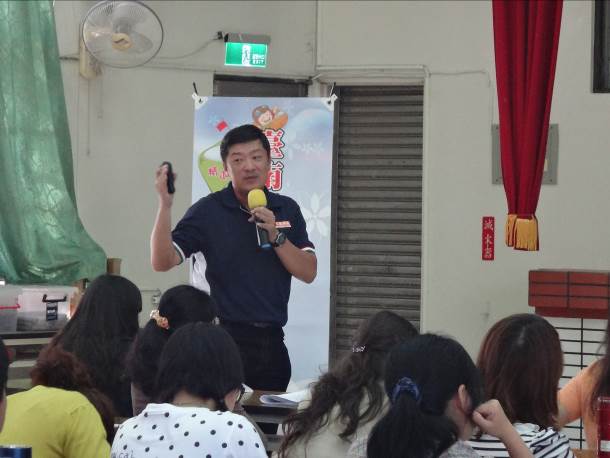 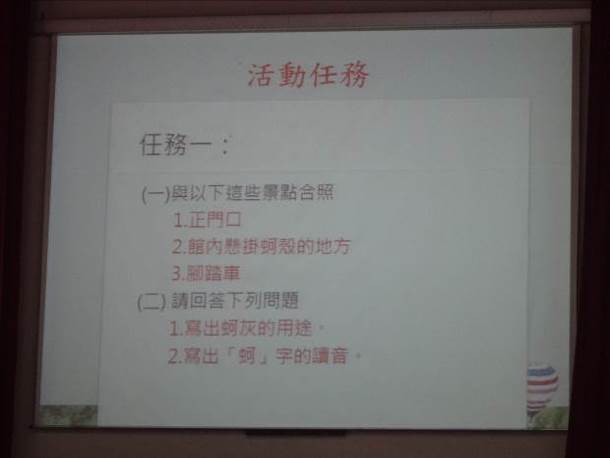 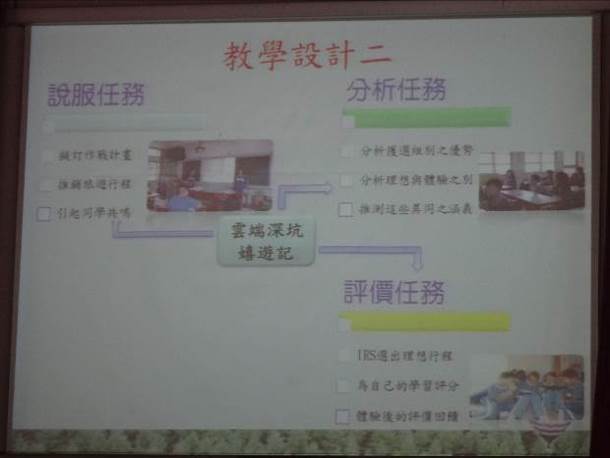 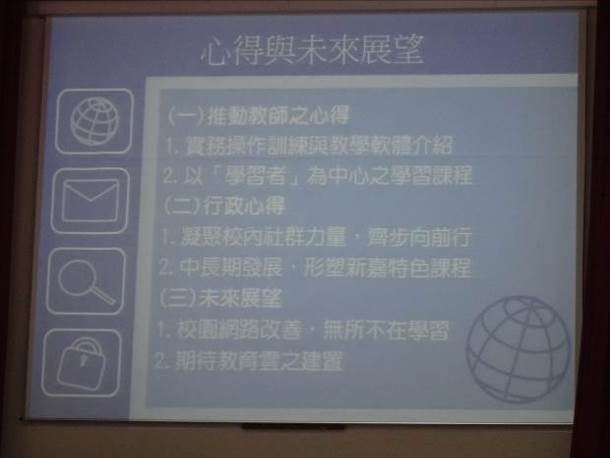 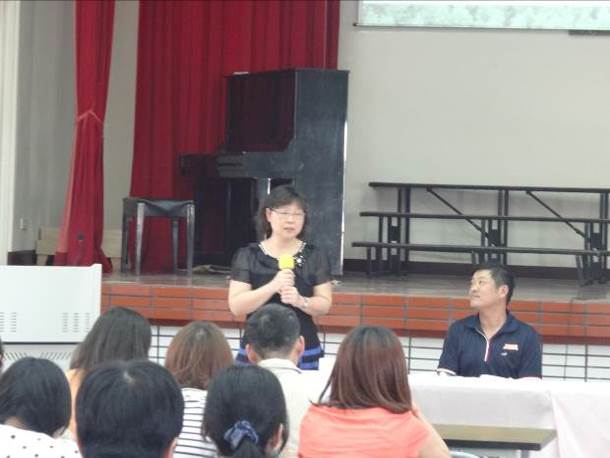 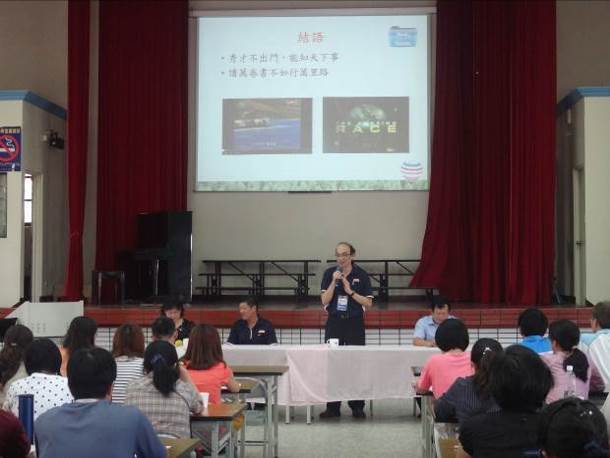 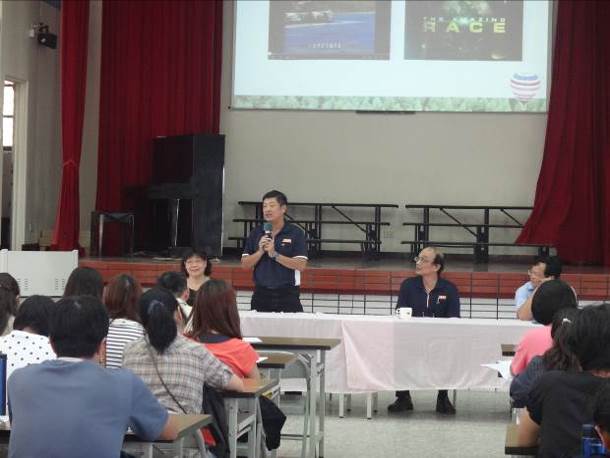 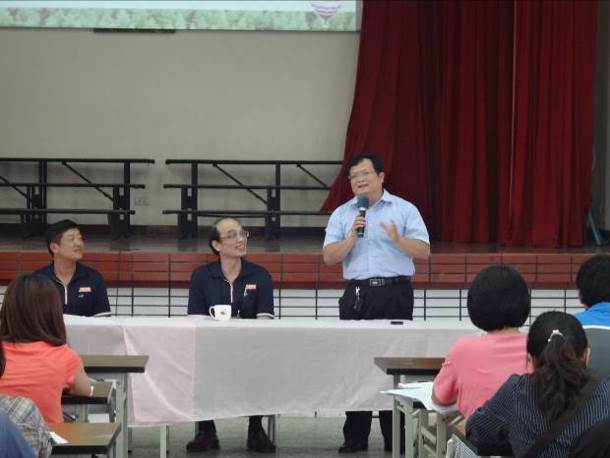 